РЕШЕНИЕПОМШУÖМот  23 июня 2022 г. № 15/2022 – 247 Руководствуясь статьей 33 Устава муниципального образования городского округа «Сыктывкар», по итогам рассмотрения протестов прокуратуры города Сыктывкара от 10.06.2022 года и 20.06.2022 года Совет муниципального образования городского округа «Сыктывкар»РЕШИЛ:Протесты прокуратуры города Сыктывкара от 10.06.2022 года № 07-03-2022 на решение Совета муниципального образования «Город Сыктывкар» от 29.12.2005 № 21/12-322 «О тарифе на химически очищенную воду для услуг горячего водоснабжения, оказываемых СМУП «Жилкомэнерго»», № 07-03-2022 на решение Совета муниципального образования городского округа «Сыктывкар» от 14.04.2010 № 30/04-544 «Об установлении тарифов МУП «Управление капитального ремонта» на горячую воду», № 07-03-2022 на  решение Совета муниципального образования городского округа «Сыктывкар» от 16.02.2010 № 28/02-519 «Об установлении тарифов ООО «СеверЭнергоПром» на горячую воду», № 07-03-2022 на решение Совета муниципального образования «Город Сыктывкар» от 28.12.2004 № 17/12-211 «О тарифах на услуги по водоснабжению и водоотведению (канализации), оказываемые СМУП «Жилкомэнерго»», № 07-03-2022 на решение Совета муниципального образования городского округа «Сыктывкар» от 26.07.2006 № 29/07-482 «О тарифах на услуги по водоснабжению и водоотведению (канализации), оказываемые ООО «Тепловая компания»», от 20.06.2022 г. № 07-03-2022 на решение Совета муниципального образования городского округа «Сыктывкар» от 26.05.2006 27/05-433 «Об установлении тарифов за услуги муниципальных аттракционов», № 07-03-2022 на решение Совета муниципального образования городского округа «Сыктывкар» от 20.12.2006 № 32/12-554 «Об утверждении тарифов на услуги бань МУП «Сыктывкарский банно-прачечный трест»», № 07-03-2022 на решение Совета муниципального образования городского округа «Сыктывкар» от 02.04.2008 № 9/04-180 «Об установлении тарифов на услуги бань ЭМУП «Жилкомхоз»»,  № 07-03-2022 на решение Совета муниципального образования городского округа «Сыктывкар» от 15.02.2008 № 8/02-153 «Об утверждении тарифов на услуги бань МУП «Сыктывкарский банно-прачечный трест» удовлетворить.Признать утратившими силу следующие решения Совета муниципального образования «Город Сыктывкар»:- от 29.12.2005 № 21/12-322 «О тарифе на химически очищенную воду для услуг горячего водоснабжения, оказываемых СМУП «Жилкомэнерго»»;- от 28.12.2004 № 17/12-211 «О тарифах на услуги по водоснабжению и водоотведению (канализации), оказываемые СМУП «Жилкомэнерго»».Признать утратившими силу следующие решения Совета муниципального образования городского округа «Сыктывкар»:- от 14.04.2010 № 30/04-544 «Об установлении тарифов МУП «Управление капитального ремонта» на горячую воду»;- от 16.02.2010 № 28/02-519 «Об установлении тарифов ООО «СеверЭнергоПром» на горячую воду»;- от 26.07.2006 № 29/07-482 «О тарифах на услуги по водоснабжению и водоотведению (канализации), оказываемые ООО «Тепловая компания»»;- от 26.05.2006 27/05-433 «Об установлении тарифов за услуги муниципальных аттракционов»;- от 20.12.2006 № 32/12-554 «Об утверждении тарифов на услуги бань МУП «Сыктывкарский банно-прачечный трест»»;- от 02.04.2008 № 9/04-180 «Об установлении тарифов на услуги бань ЭМУП «Жилкомхоз»»;- от 15.02.2008 № 8/02-153 «Об утверждении тарифов на услуги бань МУП «Сыктывкарский банно-прачечный трест».4. Настоящее решение вступает в силу со дня его официального опубликования. Глава МО ГО «Сыктывкар» -руководитель администрации                                                           Н.С. ХозяиноваИ.о. председателя Совета  МО ГО «Сыктывкар»                                                                      А.В. СпиридоновСОВЕТМУНИЦИПАЛЬНОГО ОБРАЗОВАНИЯГОРОДСКОГО ОКРУГА «СЫКТЫВКАР»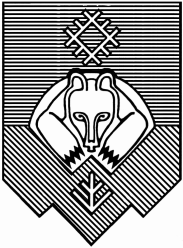 «СЫКТЫВКАР» КАР КЫТШЛÖН МУНИЦИПАЛЬНÖЙ ЮКÖНСА СÖВЕТ О признании утратившими силу некоторых решений Совета муниципального образования «Город Сыктывкар» и решений Совета муниципального образования городского округа «Сыктывкар» 